APPLICATION FOR ADMISSION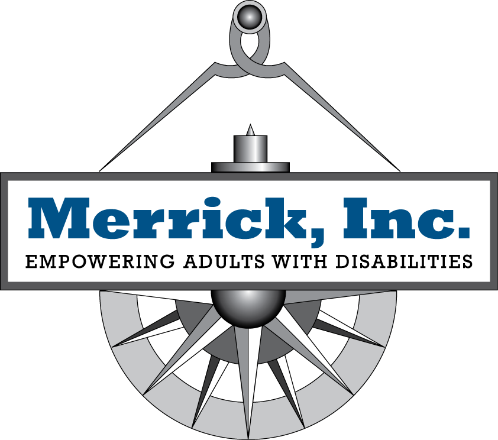 GENERAL INFORMATIONGENERAL INFORMATIONClient Full NameDate of BirthStreet AddressResidential Provider (if any)City, Zip                                                        Residential Provider PhoneHome PhoneResidential Provider Contact PersonEmail AddressResidential Contact’s Email AddressFunding Source:        CSSA         CADI         Waiver         Private Pay      CDCS         CAC          MA              Other: Funding Source:        CSSA         CADI         Waiver         Private Pay      CDCS         CAC          MA              Other: Staff to client ratio required to meet personal care and other support needs:      1:1                    1:2                      1:3                    1:4      1:5                    1:6                      1:7                    1:8             I do not knowStaff to client ratio required to meet personal care and other support needs:      1:1                    1:2                      1:3                    1:4      1:5                    1:6                      1:7                    1:8             I do not knowHow many days a week do you want to attend:      2         3         4         5         Open to whatever is availableHow many days a week do you want to attend:      2         3         4         5         Open to whatever is availableIf you want to attend less than 5 days a week, which days do you want to attend?      Monday         Tuesday         Wednesday         Thursday         Friday         No preferenceIf you want to attend less than 5 days a week, which days do you want to attend?      Monday         Tuesday         Wednesday         Thursday         Friday         No preferenceLegal RepresentativeMain PhoneAddress (if different from above)Secondary PhoneEmail AddressRelationshipCounty Case ManagerCounty Case Manager PhoneCounty of Financial ResponsibilityCounty Case Manager Email AddressMEDICALMEDICALPrimary DiagnosisPhysical LimitationsSeizuresHearing ImpairmentVision ImpairmentOtherCurrent MedicationsCurrent MedicationsAllergies/Dietary NeedsAllergies/Dietary NeedsOther Medical InformationOther Medical InformationPERSONAL CARE (How much help do you need in these areas?)PERSONAL CARE (How much help do you need in these areas?)Dressing: Using the bathroom: Personal Hygiene: Other: Check all that Apply:Check all that Apply:   Needs assistance ambulating    Uses a wheelchair                                        Uses a walker                                            Uses a transfer belt                                     Wears glasses                                           Wears hearing aids                                      Wears AFO’s                                             Wears shoe inserts                                      Wears dentures                                       Other (specify):                                     COMMUNICATION SKILLS COMMUNICATION SKILLS    Speaks Clearly   May be difficult to understand to unfamiliar listeners.                 Uses an augmentative device for communication   Electronic Device   Sign Language                          Picture Symbol           Other:    Does not communicate verbally    Understands most things communicated to you        Special techniques are needed to understand directions    How do you make your needs known? (i.e. when hungry, tired, upset, sick, etc.)How do you make your needs known? (i.e. when hungry, tired, upset, sick, etc.)VOCATIONAL SKILLSVOCATIONAL SKILLSWhat type of placement would you feel is the most appropriate for your needs and abilities?Please check the appropriate box(es):What type of placement would you feel is the most appropriate for your needs and abilities?Please check the appropriate box(es):   I would like help finding a community job that I will be able to be successful in with minimal support   I want to work in the community, but need help finding a job and will need a job coach with me   I want to work on-site in Merricks production area   I’m not sure if I want to work in the community but I’m willing to look into it   I prefer not to work   I would like help finding a community job that I will be able to be successful in with minimal support   I want to work in the community, but need help finding a job and will need a job coach with me   I want to work on-site in Merricks production area   I’m not sure if I want to work in the community but I’m willing to look into it   I prefer not to workIs the applicant 24 years of age or older?         Yes         No     If under 24 years of age, has the applicant’s VRS counselor closed their case?         Yes         No     Does the applicant have 511 documentation stating they are eligible for sub minimum wage?         Yes         No    Is the applicant 24 years of age or older?         Yes         No     If under 24 years of age, has the applicant’s VRS counselor closed their case?         Yes         No     Does the applicant have 511 documentation stating they are eligible for sub minimum wage?         Yes         No    Comments:Comments:List school, work, or volunteer experience:List school, work, or volunteer experience:Type of preferred work tasks (check all that apply):Type of preferred work tasks (check all that apply):   Office work/clerical   Janitorial/cleaning   Packaging   Material Handling   Assembly   Food Service   Work requiring movement   Work while sitting   Working with few distractions   A variety of jobs   Retail   Other: Are you able to be unsupervised at home or in the community at this time?         Yes         No     Are you able to be unsupervised at home or in the community at this time?         Yes         No     SOCIAL COMMUNITY AND LEISURE SKILLS(please list any social, community and leisure activities you enjoy doing)BEHVAIORAL CONSIDERATIONS(please list anything that might help us in working with you: i.e. sensitivities, temper, activity level, etc.)How have these behaviors been successfully handled in the past?TRANSPORTATIONTRANSPORTATION   I need a wheelchair lift   I sometimes have difficulty with other passengers   I am Metro certified   I am interested in becoming Metro certified   I need an aid on board   I can ambulate up and down bus steps   I can transport myself   I will take public transportation or MetroMobilityDESIRED SERVICE AREADESIRED SERVICE AREA   Enhanced Services (work/leisure focus; 1:1, 1:2, 1:4 ratio)   Employment Services (Work crew-based services; typically, 1:4 or 1:6; clients work in the community)   Independent Employment Services (clients work independently, job coach checks in 1-2 times/week)   Utility Services (work focused; 1:8 ratio; clients work onsite at Merrick)   Life Enrichment Services (leisurely/community focused; for clients who have retired/chosen not to work)   Positive Support Services/Individualized Home Supports (provided separately or in addition to other services; at home or in the community)   UndeterminedMISCELANEOUSMISCELANEOUSIf you are currently in a school program, what program do you attend? When do you anticipate graduating?If you are currently in another day program, what is the name of that program?When would you be available to start at Merrick?Name of person completing application:Date: